『南山科學小博士』招生簡章為推廣科學教育並增進國小學生研習科學的興趣，培養觀察研究與綜合分析的能力，特由南山中學自然科學專業團隊辦理科學小博士活動，藉由動手操作與透過活潑生動的授課方式，使能充分了解自然科學的奧秘，並提供小朋友們豐富的學習資源。一、課程簡介：課程多元化，內容涵蓋地球科學、生物、化學、物理等，課程取材生活化，培養孩子愛好科學的興趣，在專業老師帶領，從教具、實驗、遊戲、操作中學習，玩中學、做中學，學得輕鬆又有趣，「南山科學小博士課程」，等著孩子親自體驗。不用自行準備器材，無回家作業，快樂學習無壓力。二、主辦單位：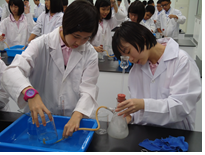 財團法人南山學園教育基金會三、協辦單位：新北市中和區教育會四、承辦單位：新北市南山高級中學五、參加對象：大臺北地區小五、六年級學生。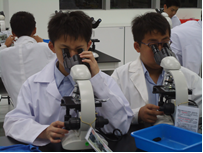 六、活動日期：105年1月16日（六）、1月23日（六）、3月05日（六）     3月12日（六）、3月26日（六）七、上課時間及地點：時間：下午1：20~4：30，共上5次課程：每次課程二單元。地點：南山中學『大中至正樓10樓實驗室』舉行。八、授課教師：南山中學自然科團隊九、報名方式：   即日起至104年12月20日止，一律採用網路報名。    1.請至南山中學首頁（http://www.nssh.ntpc.edu.tw）進入「南山科學小博士」，       登錄報名者資料後將由系統自動產生「報名者專屬帳號」。    2.報名費每名3500元（包含材料費），請務必依個人「報名者專屬帳號」並透過網        路ATM、或傳統ATM、彰化銀行臨櫃匯款等方式繳交報名費，或親至南山中學服務       中心繳費，即完成報名程序。  匯款銀行：009 彰化銀行中和分行，戶名：財團法人南山學園教育基金會。3.中和區教育會會員子女，報名費用另有優惠，繳費請洽南山中學服務中心。4.報名繳費完成3日後，主辦單位將以簡訊通知完成報名程序，家長並可上網查詢。    5.相關事務查詢電話：(02)2245-3000 轉204或159。    6.報名人數若未達開班人數，將不開課（1/08於網路上公告，恕不另行通知）。